		Spielgruppenvereinigung Uri 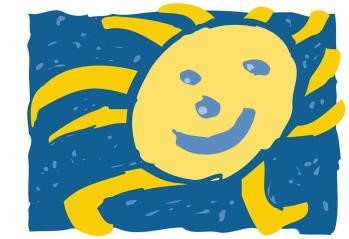 	 	Zwärgli-Spielgruppe Altdorf 	 	 	Büürähofspielgruppe Gadämüüsli Altdorf 	 			 	 Spielgruppe Tigerente FlüelenAnmeldungTigerente Spielgruppe (ab  3 Jahren) 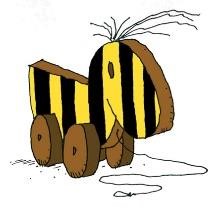 Vorname / Name (Kind):     ______________________________________________Geburtsdatum:                        ______________________________________________	 Adresse:           ____________________________________________________________	 	 	 Vorname / Namen (Eltern) _________________________________________________________Telefon  und Natel:  	________________________________________________________ E-Mail: 	 	 	________________________________________________________ Besonderes (Allergie usw.): ________________________________________________________ Ist Ihr Kind geimpft?		 JA, alle gängigen Kinderimpfungen	 NEINNur folgende Impfungen:	_________________________________________________________Bitte kreuzen Sie alle passenden Halbtage an damit wir die Einteilung dann je nach Anmeldungen vornehmen können. Uns passen folgende Tage:    Donnerstag	 9.00 - 11.30 Uhr					  Freitag 	 	 9.00 - 11.30 Uhr Von unserem Kind dürfen Fotos auf der Homepage und in der Tagespresse veröffentlicht werden:				 JA		NEINKosten: 	         Pro Halbtag/Kind 	21.— Die Rechnung erhalten Sie halbjährlich. Bei Krankheit oder Abwesenheit erfolgt keine Rückerstattung. Versicherung: 	 Die Kinder sind durch die Spielgruppe NICHT versichert. Haftpflicht- und Unfallversicherung erfolgt durch die Eltern. Mit diesem Formular melde ich mein Kind zum regelmässigen Besuch in der Spielgruppe an und bestätige, dass mein Kind Unfall- und Haftpflichtversichert ist. Diese Anmeldung gilt für das ganze Schuljahr. Wer trotzdem vorher aussteigen möchte, hat eine Umtriebsentschädigung von Fr. 80.- zu bezahlen.Datum: _________________________ 	 	Unterschrift: ________________________________ Anmeldung senden an: Frau Erika Wyrsch-Brand, Kirchstrasse 31, 6454 Flüelen